Лепка плоских игрушек-подвесок. Объемные фигурки(1 год обучения)Сегодня мы будем делать из соленого теста игрушку-подвеску – рыбку. Замешиваем тесто:  1 стакан мелкой соли + 2 стакана белой муки + 1 стакан холодной воды - вот и весь рецепт теста. Тесто для лепки должно быть очень крутым и не липнуть к рукам. Вымешивается оно долго и тщательно, минут 10-15. Лепить и раскатывать тесто надо на той поверхности, на которой будет сохнуть готовая работы. Я пользуюсь для этого кусками толстого картона, обёрнутого алюминиевой фольгой.Подбираем инструменты – скалку, чистую воду, кисточки, стек, любые формочки для печенья и всё, что способно дать интересную фактуру на тесте.Из картона  вырезаются лекала (рис.1). А можно придумать  свои формы рыб.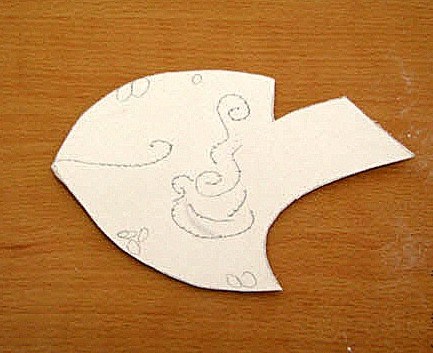  Рис.1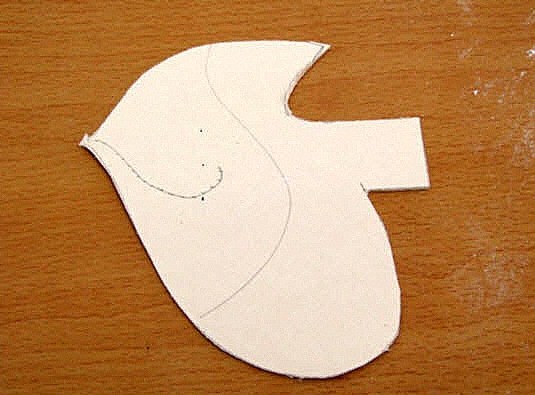 Посыпаем скалку мукой (чтобы не прилипала к тесту) и раскатываем соленое тесто на картоне с фольгой. Прикладываем шаблон к тесту, чуть придавливаем и вырезаем по лекалу (рис.2). Затем смачиваем пальцы водой и выравниваем края до полной гладкости (рис.3).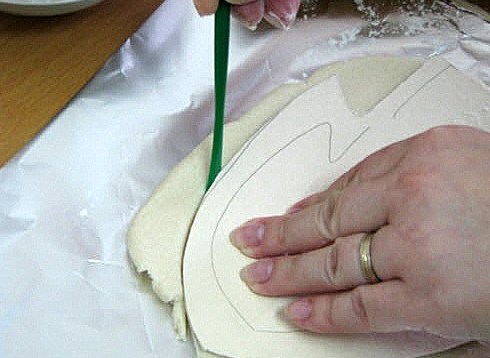  Рис.2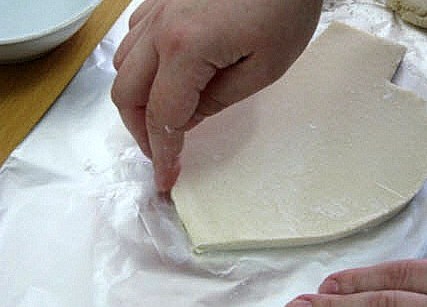 Рис.3Начинаем украшать рыбу деталями. Здесь всё зависит только от полёта фантазии. Например, раскатываем шарики из обрезков теста. Смачиваем их водой и прикрепляем шарики влажной стороной к хвосту нашей рыбки (рис.4).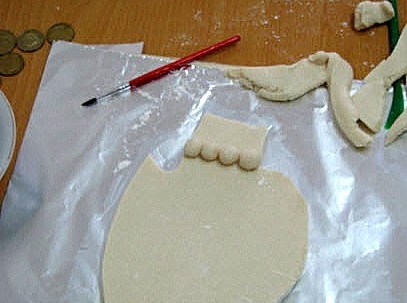 Рис.4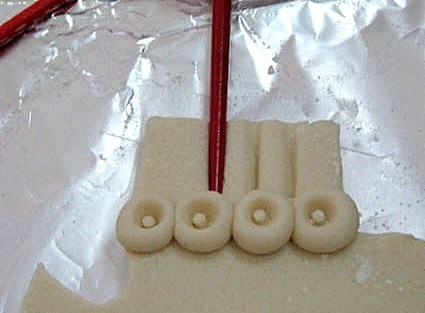                                                                                                           Рис.5Обратным концом кисточки делаем углубления в шариках, а ручкой кисточки – углубления на хвосте (рис.5). Стеком делаем надрез для «лица», затем лепим и прикрепляем глаза (рис.6).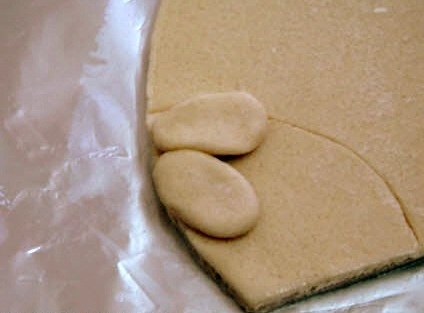  Рис. 6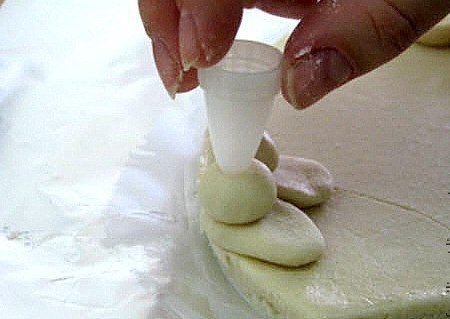 Раскатываем "колбаску" для губ, прикрепляем губы, монетки и дополнительные шарики (рис.7).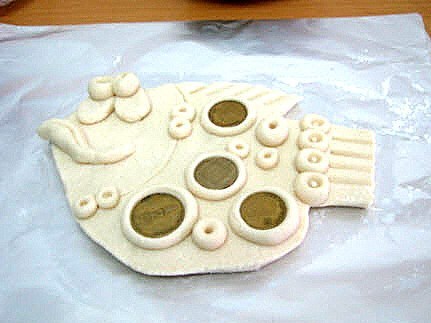 Рис.7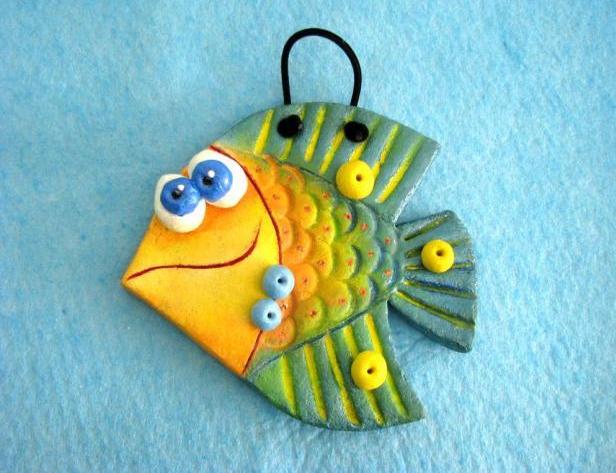 Рис.8Сушим поделку на открытом воздухе. Если есть желание, после просушки рыбку можно раскрасить (рис.8)          Поделка готова!